Aylesford Parish Council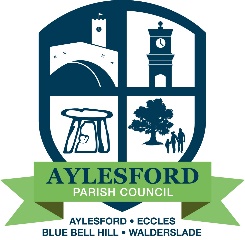 23 Forstal Road, Aylesford, Kent, ME20 7AUTel: 01622 717084          	Email: mel@aylesfordparishcouncil.org.ukwww.aylesfordparishcouncil.org.ukTo All Members of the Policy and Resources CommitteeAgenda for the Meeting of the Policy & Resources Committee to be held on Tuesday 4 April 2023 at the Aylesford Parish Council Office, Aylesford commencing at 7.35pm or at the conclusion of the Planning Committee whichever is the later. AGENDA1. Apologies 2. Declarations of Interests3. Minutes of the last meeting held on 7 March 2023  4.  Accounts for Payment    The Payment Schedule is attached to the agenda.5. Finance Advisory Sub Committee    To receive the minutes of the meeting held on 21 February 2023 and consider any recommendations within. 	Note: There was no meeting on the 21 March 2023, due to there being no business.6. Law and Order     6.1 Police Report – No report received since the last meeting of this committee.7. KALC8. TMBC/Parish Partnership Panel Meeting9. Council Vacancies    No Vacancies										To Note10. Public Convenience Review – Aylesford Toilet					     No further update received									Ongoing11. Adoption of Aylesford Station	 Councillor Shelley to report on progress							To Note 12. Kings Coronation Plaque for Coronation Gardens, Aylesford	Different options including designs are being researched.				Ongoing13. Additional meeting of Full CouncilTo agree an additional meeting be scheduled of Full Council on 13th June 2023 to approve the Annual Governance Statement and Accounting Statements for submission to the External Auditor, Mazars LLP. The extra meeting is required in order to comply with the deadline submission date for the Statements of the 30th June 2023.14.  Any Other Correspondence 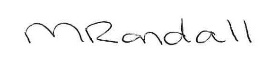 Melanie RandallClerk & Responsible Financial Officer						Date: 30 March 2023